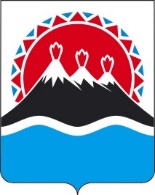 П О С Т А Н О В Л Е Н И ЕПРАВИТЕЛЬСТВА  КАМЧАТСКОГО КРАЯ             г. Петропавловск-КамчатскийВ соответствии со статьей 78 Бюджетного кодекса Российской Федерации, постановлением Правительства Российской Федерации от 06.09.2016 № 887 «Об общих требованиях к нормативным правовым актам, муниципальным правовым актам, регулирующим предоставление субсидий юридическим лицам (за исключением субсидий государственным (муниципальным) учреждениям), индивидуальным предпринимателям, а также физическим лицам - производителям товаров, работ, услуг» ПРАВИТЕЛЬСТВО ПОСТАНОВЛЯЕТ:1. Утвердить Порядок предоставления из краевого бюджета субсидий на возмещение недополученных доходов юридическим лицам и индивидуальным предпринимателям, осуществляющим перевозку пассажиров автомобильным транспортом общего пользования на маршрутах пригородного сообщения по регулируемым тарифам на территории Камчатского края, согласно приложению к настоящему постановлению.2. Настоящее постановление вступает в силу через 10 дней после дня его официального опубликования и распространяется на правоотношения, возникшие с 1 июня 2019 года.СОГЛАСОВАНО:Исп.: Чеусова Наталья Михайловнателефон: 42-69-05Министерство транспорта и дорожного строительства Камчатского краяПриложение к постановлению Правительства Камчатского краяот ____________ № __________Порядокпредоставления из краевого бюджета субсидий на возмещение недополученных доходов юридическим лицам и индивидуальным предпринимателям, осуществляющим перевозку пассажиров автомобильным транспортом общего пользования на маршрутах пригородного сообщения по регулируемым тарифам на территории Камчатского края 1. Общие положения1.1. Настоящий Порядок регулирует вопросы предоставления из краевого бюджета субсидий на возмещение недополученных доходов юридическим лицам и индивидуальным предпринимателям (за исключением субсидий государственным (муниципальным) учреждениям), осуществляющим перевозку пассажиров автомобильным транспортом общего пользования на маршрутах пригородного сообщения по регулируемым тарифам на территории Камчатского края (далее соответственно - субсидии, перевозчики).1.2. Субсидии предоставляются: 1) на возмещение недополученных доходов перевозчиков, возникших в связи с предоставлением мер социальной поддержки по обеспечению проезда на автомобильном транспорте общего пользования на маршрутах пригородного сообщения на территории Камчатского края по социальным проездным билетам отдельных категорий граждан в соответствии с постановлением Правительства Камчатского края от 23.03.2010 № 127-П «Об установлении расходных обязательств Камчатского края по предоставлению мер социальной поддержки отдельным категориям граждан, проживающим в Камчатском крае, по проезду на автомобильном транспорте общего пользования городского, пригородного и междугородного сообщения, а также на воздушном транспорте межмуниципального сообщения в Камчатском крае» (далее соответственно - недополученные доходы в связи с предоставлением мер социальной поддержки, отдельные категории граждан);2) на возмещение недополученных доходов перевозчиков, возникших в связи с перевозкой пассажиров автомобильным транспортом общего пользования на маршрутах пригородного сообщения на территории Камчатского края по сниженным тарифам (далее - недополученные доходы в связи с перевозкой пассажиров по сниженным тарифам).1.3. Субсидии на возмещение недополученных доходов в связи с предоставлением мер социальной поддержки предоставляются Министерством социального развития и труда Камчатского края (далее - Минсоцразвития Камчатского края) в пределах бюджетных ассигнований, предусмотренных законом о краевом бюджете на соответствующий финансовый год и на плановый период, и лимитов бюджетных обязательств, доведенных Минсоцразвития Камчатского края на указанные цели в рамках основного мероприятия «Реализация дополнительных мер социальной поддержки отдельных категорий граждан» подпрограммы 2 «Меры социальной поддержки отдельных категорий граждан» государственной программы Камчатского края «Социальная поддержка граждан в Камчатском крае», утвержденной постановлением Правительства Камчатского края от 29.11.2013 № 548-П.1.4. Субсидии на возмещение недополученных доходов в связи с перевозкой пассажиров по сниженным тарифам предоставляются Министерством транспорта и дорожного строительства Камчатского края (далее - Минтранс Камчатского края) в пределах бюджетных ассигнований, предусмотренных законом о краевом бюджете на соответствующий финансовый год и на плановый период, и лимитов бюджетных обязательств, доведенных Минтрансу Камчатского края на указанные цели в рамках основного мероприятия «Государственная поддержка юридических лиц и индивидуальных предпринимателей, осуществляющих перевозку пассажиров автомобильным транспортом на территории Камчатского края» подпрограммы 2 «Развитие пассажирского автомобильного транспорта» государственной программы Камчатского края «Развитие транспортной системы в Камчатском крае», утвержденной постановлением Правительства Камчатского края от 29.11.2013 № 551-П.1.5. К категории получателей субсидий относятся перевозчики, заключившие государственный (муниципальный) контракт (договор) на выполнение работ, связанных с осуществлением регулярных перевозок по маршрутам пригородного сообщения по регулируемым тарифам на территории Камчатского края (далее соответственно - получатели субсидий, контракт на осуществление регулярных перевозок).1.6. Условиями предоставления субсидий являются:1) соответствие получателя субсидий на первое число месяца, предшествующего месяцу, в котором планируется заключение соглашения о предоставлении субсидий, следующим требованиям:а) получатель субсидий не является иностранным юридическим лицом, а также российским юридическим лицом, в уставном (складочном) капитале которых доля участия иностранных юридических лиц, местом регистрации которых является государство или территория, включенные в утверждаемый Министерством финансов Российской Федерации перечень государств и территорий, предоставляющих льготный налоговый режим налогообложения и (или) не предусматривающих раскрытия и предоставления информации при проведении финансовых операций (офшорные зоны) в отношении таких юридических лиц, в совокупности превышает 50 %;б) получатель субсидий не получает средства из краевого бюджета на основании иных нормативных правовых актов Камчатского края на цели, указанные в настоящем Порядке;в) у получателя субсидии отсутствует просроченная задолженность по возврату в краевой бюджет субсидий, бюджетных инвестиций, предоставленных в том числе в соответствии с иными правовыми актами, и иная просроченная задолженность перед краевым бюджетом;г) у получателя субсидии отсутствует неисполненная обязанность по уплате налогов, сборов, страховых взносов, пеней, штрафов, процентов, подлежащих уплате в соответствии с законодательством Российской Федерации о налогах и сборах; 2) осуществление получателем субсидий перевозок отдельных категорий граждан по социальным проездным билетам на автомобильном транспорте общего пользования на маршрутах пригородного сообщения на территории Камчатского края, перечень которых утвержден постановлением Правительства Камчатского края от 23.03.2010 № 127-П «Об установлении расходных обязательств Камчатского края по предоставлению мер социальной поддержки отдельным категориям граждан, проживающим в Камчатском крае, по проезду на автомобильном транспорте общего пользования городского, пригородного и междугородного сообщения, а также на воздушном транспорте межмуниципального сообщения в Камчатском крае» (для предоставления субсидий на возмещение недополученных доходов в связи с предоставлением мер социальной поддержки);3) осуществление получателем субсидий перевозок пассажиров автомобильным транспортом общего пользования на маршрутах пригородного сообщения на территории Камчатского края по сниженным тарифам (для предоставления субсидий на возмещение недополученных доходов в связи с перевозкой пассажиров по сниженным тарифам);4) утверждение постановлением Правительства Камчатского края сниженных тарифов на перевозки пассажиров автомобильным транспортом общего пользования на маршрутах пригородного сообщения на территории Камчатского края и установление постановлением Региональной службы по тарифам и ценам Камчатского края для получателя субсидий экономически обоснованного  тарифа на перевозку пассажиров автомобильным транспортом общего пользования в пригородном сообщении на территории Камчатского края.1.7. Субсидии предоставляются на основании соглашений о предоставлении субсидий, которые заключаются соответственно Минсоцразвития Камчатского края и  Минтрансом Камчатского края с получателями субсидий один раз на финансовый год. Соглашение о предоставлении субсидий заключается в соответствии с типовой формой, утвержденной Министерством финансов Камчатского края.1.8. Обязательным условием предоставления субсидий, включаемым в соглашение о предоставлении субсидий, является согласие получателя субсидий на осуществление соответственно Минсоцразвития Камчатского края и Минтрансом Камчатского края и органами государственного финансового контроля проверок соблюдения получателем субсидий условий, целей и порядка предоставления субсидий.2. Предоставление субсидий на возмещение недополученных доходовв связи с предоставлением мер социальной поддержки 2.1. Для заключения соглашения о предоставлении субсидий на возмещение недополученных доходов в связи с предоставлением мер социальной поддержки получатель субсидий представляет в Минсоцразвития Камчатского края следующие документы:1) заявку на заключение соглашения о предоставлении субсидий по форме, установленной Минсоцразвития Камчатского края;2) справку, подписанную руководителем получателя субсидий (для юридического лица), получателем субсидий (для индивидуального предпринимателя), подтверждающую соответствие получателя субсидий условию, указанному в пункте 1 части 1.6 настоящего Порядка;3) копии контрактов на осуществление регулярных перевозок.2.2. Минсоцразвития Камчатского края в течение 5 рабочих дней со дня поступления документов, указанных в части 2.1 настоящего Порядка, рассматривает их и принимает решение о заключении с получателем субсидий соглашения о предоставлении субсидий либо об отказе в заключении соглашения о предоставлении субсидий. 2.3. Основаниями для отказа в заключении соглашения о предоставлении субсидий являются:1) несоответствие получателя субсидий категории получателей субсидий, установленной частью 1.5 настоящего Порядка, и (или) условиям предоставления субсидий, установленным пунктами 1, 2 и 4 части 1.6 настоящего Порядка;2) несоответствие представленных получателем субсидий документов требованиям, установленным частью 2.1 настоящего Порядка;3) непредставление или представление не в полном объеме получателем субсидий документов, указанных в части 2.1 настоящего Порядка;4) наличие в представленных получателем субсидий документах недостоверных сведений.2.4. В случае принятия решения о заключении соглашения о предоставлении субсидий Минсоцразвития Камчатского края в течение 10 рабочих дней со дня поступления документов, указанных в части 2.1 настоящего Порядка, заключает с получателем субсидий соглашение о предоставлении субсидий.2.5. В случае принятия решения об отказе в заключении соглашения о предоставлении субсидий Минсоцразвития Камчатского края в течение 10 рабочих дней со дня поступления документов, указанных в части 2.1 настоящего Порядка,  направляет получателю субсидий уведомление о принятом решении с обоснованием причин отказа.2.6. Для получения субсидий на возмещение недополученных доходов в связи с предоставлением мер социальной поддержки получатель субсидий ежемесячно не позднее 15 числа представляет в Минсоцразвития Камчатского края следующие документы:1) заявку на предоставление субсидии на возмещение недополученных доходов в связи с предоставлением мер социальной поддержки по форме, установленной Минсоцразвития Камчатского края;2) отчет получателя субсидий о перевозках отдельных категорий граждан транспортными средствами получателя субсидий по пригородным маршрутам регулярных перевозок за отчетный период по форме, установленной Минсоцразвития Камчатского края.2.7. Минсоцразвития Камчатского края в течение 5 рабочих дней со дня поступления документов, указанных в части 2.6 настоящего Порядка, принимает решение о предоставлении субсидии на возмещение недополученных доходов в связи с предоставлением мер социальной поддержки либо об отказе в ее предоставлении.2.8. Основаниями для отказа в предоставлении субсидии на возмещение недополученных доходов в связи с предоставлением мер социальной поддержки являются:1) несоответствие представленных получателем субсидий документов требованиям, установленным частью 2.6 настоящего Порядка;2) непредставление или представление не в полном объеме получателем субсидий документов, указанных в части 2.6 настоящего Порядка;3) наличие в представленных получателем субсидий документах недостоверных и (или) неполных сведений.2.9. В случае принятия решения об отказе в предоставлении субсидии на возмещение недополученных доходов в связи с предоставлением мер социальной поддержки Минсоцразвития Камчатского края в течение 10 рабочих дней со дня поступления документов, указанных в части 2.6 настоящего Порядка, направляет получателю субсидий уведомление о принятом решении с обоснованием причин отказа.2.10. В случае принятия решения о предоставлении субсидии на возмещение недополученных доходов в связи с предоставлением мер социальной поддержки Минсоцразвития Камчатского края в течение 10 рабочих дней со дня поступления документов, указанных в части 2.6 настоящего Порядка, издает приказ о предоставлении субсидии получателю субсидий.2.11. Размер субсидии на возмещение недополученных доходов в связи с предоставлением мер социальной поддержки определяется по формуле:Sсоц = (T*Pгод)/Gгод * Gi – Ri соц, гдеT - сниженный тариф на перевозки пассажиров и багажа автомобильным транспортом общего пользования на маршрутах пригородного сообщения на территории Камчатского края, утвержденный постановлением Правительства Камчатского края от 02.07.2008 № 201-П «О сниженных тарифах на перевозки пассажиров и багажа автомобильным транспортом общего пользования на маршрутах пригородного сообщения на территории Камчатского края»;Pгод - годовой пассажирооборот по межмуниципальному маршруту пригородного сообщения на территории Камчатского края (муниципальному маршруту пригородного сообщения регулярных перевозок в границах муниципального района в Камчатском крае), учтенный при формировании экономически обоснованного тарифа за один километр пробега получателя субсидий Региональной службой по тарифам и ценам Камчатского края на соответствующий финансовый год;  Gгод - планируемый общий годовой пробег автомобильного транспорта общего пользования по межмуниципальному маршруту пригородного сообщения на территории Камчатского края (муниципальному маршруту пригородного сообщения регулярных перевозок в границах муниципального района в Камчатском крае), учтенный при формировании экономически обоснованного тарифа за один километр пробега получателя субсидий Региональной службой по тарифам и ценам Камчатского края на соответствующий финансовый год;Gi - фактический пробег автомобильного транспорта общего пользования в i-ом месяце соответствующего финансового года по межмуниципальному маршруту пригородного сообщения на территории Камчатского края по данным Минтранса Камчатского края (по муниципальному маршруту пригородного сообщения регулярных перевозок в границах муниципального района в Камчатском крае по данным органа местного самоуправления муниципального района в Камчатском крае);Ri соц - выручка от реализации социальных проездных билетов в i-ом месяце соответствующего финансового года на проезд отдельных категорий граждан по межмуниципальному маршруту пригородного сообщения на территории Камчатского края по данным Минсоцразвития Камчатского края (по муниципальному маршруту пригородного сообщения регулярных перевозок в границах муниципального района в Камчатском крае по данным органа местного самоуправления муниципального района в Камчатском крае).2.12. Перечисление субсидии на возмещение недополученных доходов в связи с  предоставлением мер социальной поддержки осуществляется с лицевого счета Минсоцразвития Камчатского края на расчетный счет получателя субсидий в течение 5 рабочих дней со дня издания приказа Минсоцразвития Камчатского края о предоставлении субсидии.2.13. Перечисление средств субсидии на возмещение недополученных доходов в связи с предоставлением мер социальной поддержки получателю субсидий за декабрь текущего финансового года осуществляется Минсоцразвития Камчатского края в январе следующего финансового года в рамках лимитов бюджетных ассигнований, предусмотренных на указанные цели в очередном финансовом году.2.14. Получатель субсидий представляет в Минсоцразвития Камчатского края отчет об исполнении условий соглашения о предоставлении субсидий в порядке и сроки, установленные указанным соглашением.2.15. Минсоцразвития Камчатского края и органы государственного финансового контроля Камчатского края осуществляют обязательную проверку соблюдения получателем субсидий условий, целей и порядка предоставления субсидий на возмещение недополученных доходов в связи с предоставлением мер социальной поддержки.2.16. В случае нарушения получателем субсидий условий предоставления субсидий на возмещение недополученных доходов в связи с предоставлением мер социальной поддержки, установленных настоящим Порядком, получатель субсидий возвращает соответствующие средства субсидии на лицевой счет Минсоцразвития Камчатского края в течение 20 рабочих дней со дня получения уведомления Минсоцразвития Камчатского края.Письменное уведомление о возврате субсидий на возмещение недополученных доходов в связи с предоставлением мер социальной поддержки  направляется Минсоцразвития Камчатского края получателю субсидий в течение 10 рабочих дней со дня выявления соответствующих нарушений.3. Предоставление субсидий на возмещение недополученных доходовв связи с перевозкой пассажиров по сниженным тарифам3.1. Для заключения соглашения о предоставлении субсидий на возмещение недополученных доходов в связи с перевозкой пассажиров по сниженным тарифам получатель субсидий представляет в Минтранс Камчатского края следующие документы:1) заявку на заключение соглашения о предоставлении субсидий по форме, установленной Минтрансом Камчатского края;2) справку, подписанную руководителем получателя субсидий (для юридического лица), получателем субсидий (для индивидуального предпринимателя), подтверждающую соответствие получателя субсидий условию, указанному в пункте 1 части 1.6 настоящего Порядка;3) копии контрактов на осуществление регулярных перевозок.3.2. Минтранс Камчатского края в течение 5 рабочих дней со дня поступления документов, указанных в части 3.1 настоящего Порядка, рассматривает их и принимает решение о заключении с получателем субсидий соглашения о предоставлении субсидий либо об отказе в заключении соглашения о предоставлении субсидий. 3.3. Основаниями для отказа в заключении соглашения о предоставлении субсидий являются:1) несоответствие получателя субсидий категории получателей субсидий, установленной частью 1.5 настоящего Порядка, и (или) условиям предоставления субсидий, установленным пунктами 1, 3 и 4 части 1.6 настоящего Порядка;2) несоответствие представленных получателем субсидий документов требованиям, установленным частью 3.1 настоящего Порядка;3) непредставление или представление не в полном объеме получателем субсидий документов, указанных в части 3.1 настоящего Порядка;4) наличие в представленных получателем субсидий документах недостоверных сведений.3.4. В случае принятия решения о заключении соглашения о предоставлении субсидий Минтранс Камчатского края в течение 10 рабочих дней со дня поступления документов, указанных в части 3.1 настоящего Порядка, заключает с получателем субсидий соглашение о предоставлении субсидий.3.5. В случае принятия решения об отказе в заключении соглашения о предоставлении субсидий Минтранс Камчатского края в течение 10 рабочих дней со дня поступления документов, указанных в части 3.1 настоящего Порядка, направляет получателю субсидий уведомление о принятом решении с обоснованием причин отказа.3.6. Для получения субсидий на возмещение недополученных доходов в связи с перевозкой пассажиров по сниженным тарифам получатель субсидий ежемесячно не позднее 15 числа представляет в Минтранс Камчатского края следующие документы:1) заявку на предоставление субсидии на возмещение недополученных доходов в связи с перевозкой пассажиров по сниженным тарифам по форме, установленной Минтрансом Камчатского края;2) отчет получателя субсидий о перевозках пассажиров транспортными средствами получателя субсидий по пригородным маршрутам регулярных перевозок за отчетный период по форме, установленной Минтрансом Камчатского края.3.7. Минтранс Камчатского края в течение 5 рабочих дней со дня поступления документов, указанных в части 3.6 настоящего Порядка, принимает решение о предоставлении субсидии на возмещение на возмещение недополученных доходов в связи с перевозкой пассажиров по сниженным тарифам либо об отказе в ее предоставлении.3.8. Основаниями для отказа в предоставлении субсидии на возмещение недополученных доходов в связи с перевозкой пассажиров по сниженным тарифам являются:1) несоответствие представленных получателем субсидий документов требованиям, установленным частью 3.6 настоящего Порядка;2) непредставление или представление не в полном объеме получателем субсидий документов, указанных в части 3.6 настоящего Порядка;3) наличие в представленных получателем субсидий документах недостоверных и (или) неполных сведений.3.9. В случае принятия решения об отказе в предоставлении субсидии на возмещение недополученных доходов в связи с перевозкой пассажиров по сниженным тарифам Минтранс Камчатского края в течение 10 рабочих дней со дня поступления документов, указанных в части 3.6 настоящего Порядка, направляет получателю субсидий уведомление о принятом решении с обоснованием причин отказа.3.10. В случае принятия решения о предоставлении субсидии на возмещение недополученных доходов в связи с перевозкой пассажиров по сниженным тарифам Минтранс Камчатского края в течение 10 рабочих дней со дня поступления документов, указанных в части 3.6 настоящего Порядка, издает приказ о предоставлении субсидии получателю субсидий.3.11. Размер субсидии на возмещение недополученных доходов в связи с перевозкой пассажиров по сниженным тарифам, определяется в отношении каждого маршрута по формуле:Sтр = (Tэкон  - (T*Pгод)/Gгод )* Gi - Di пер, где  Tэкон - экономически обоснованный тариф за один километр пробега получателя субсидий, утвержденный постановлением Региональной службы по тарифам и ценам Камчатского края на соответствующий финансовый год;T - сниженный тариф на перевозки пассажиров автомобильным транспортом общего пользования на маршрутах пригородного сообщения на территории Камчатского края, утвержденный постановлением Правительства Камчатского края от 02.07.2008 № 201-П «О сниженных тарифах на перевозки пассажиров и багажа автомобильным транспортом общего пользования на маршрутах пригородного сообщения на территории Камчатского края»;Pгод - годовой пассажирооборот по межмуниципальному маршруту пригородного сообщения на территории Камчатского края (муниципальному маршруту пригородного сообщения регулярных перевозок в границах муниципального района в Камчатском крае), учтенный при формировании экономически обоснованного тарифа за один километр пробега получателя субсидий Региональной службой по тарифам и ценам Камчатского края на соответствующий финансовый год;Gгод - планируемый общий годовой пробег автомобильного транспорта общего пользования по межмуниципальному маршруту пригородного сообщения на территории Камчатского края (муниципальному маршруту пригородного сообщения регулярных перевозок в границах муниципального района в Камчатском крае), учтенный при формировании экономически обоснованного тарифа за один километр пробега получателя субсидий Региональной службой по тарифам и ценам Камчатского края Камчатского края на соответствующий финансовый год;Gi - фактический пробег автомобильного транспорта общего пользования в i-ом месяце соответствующего финансового года по межмуниципальному маршруту пригородного сообщения на территории Камчатского края по данным Минтранса Камчатского края (по муниципальному маршруту пригородного сообщения регулярных перевозок в границах муниципального района в Камчатском крае по данным органа местного самоуправления муниципального района в Камчатском крае);Di пер  - денежная выручка, полученная получателем субсидий при оказании услуг по перевозке пассажиров в i-ом месяце соответствующего финансового года по межмуниципальному маршруту пригородного сообщения на территории Камчатского края (муниципальному маршруту пригородного сообщения регулярных перевозок в границах муниципального района в Камчатском крае) по данным получателя субсидий. 3.12. Перечисление субсидии на возмещение недополученных доходов в связи с перевозкой пассажиров по сниженным тарифам осуществляется с лицевого счета Минтранса Камчатского края на расчетный счет получателя субсидий в течение 5 рабочих дней со дня издания приказа Минтранса Камчатского края о предоставлении субсидии.3.13. Перечисление средств субсидии на возмещение недополученных доходов в связи с перевозкой пассажиров по сниженным тарифам получателю субсидий за декабрь текущего финансового года осуществляется Минтрансом Камчатского края в январе следующего финансового года в рамках лимитов бюджетных ассигнований, предусмотренных на указанные цели в очередном финансовом году.3.14. Получатель субсидий представляет в Минтранс Камчатского края отчет об исполнении условий соглашения о предоставлении субсидий в порядке и сроки, установленные указанным соглашением.3.15. Минтранс Камчатского края и органы государственного финансового контроля Камчатского края осуществляют обязательную проверку соблюдения получателем субсидий условий, целей и порядка предоставления субсидий на возмещение недополученных доходов в связи с перевозкой пассажиров по сниженным тарифам.3.16. В случае нарушения получателем субсидий условий предоставления субсидий на возмещение недополученных доходов в связи с перевозкой пассажиров по сниженным тарифам, установленных настоящим Порядком, получатель субсидий возвращает соответствующие средства субсидии на лицевой счет Минтранса Камчатского края в течение 20 рабочих дней со дня получения уведомления Минтранса Камчатского края.Письменное уведомление о возврате субсидий на возмещение недополученных доходов в связи с перевозкой пассажиров по сниженным тарифам направляется Минтрансом Камчатского края получателю субсидий в течение 10 рабочих дней со дня выявления соответствующих нарушений.Пояснительная записка
к проекту постановления Правительства Камчатского края«Об утверждении Порядка предоставления из краевого бюджета субсидий на возмещение недополученных доходов юридическим лицам и индивидуальным предпринимателям, осуществляющим перевозку пассажиров автомобильным транспортом общего пользования на маршрутах пригородного сообщения по регулируемым тарифам на территории Камчатского края»Проект постановления Правительства Камчатского края  разработан в целях предоставления из краевого бюджета субсидий на возмещение недополученных доходов юридическим лицам и индивидуальным предпринимателям, осуществляющим перевозку пассажиров автомобильным транспортом общего пользования на маршрутах пригородного сообщения по регулируемым тарифам на территории Камчатского края.Постановлением Правительства Камчатского края от 28.12.2018 года          № 573-П «О внесении изменений в постановление Правительства Камчатского края от 02.07.2008 № 201-П «О тарифах на перевозку пассажиров и багажа в пригородном сообщении» установлена единая величина сниженного тарифа за 1 пассажиро-километр на перевозки пассажиров автомобильным транспортом общего пользования на маршрутах пригородного сообщения на территории Камчатского края. Постановлениями Региональной службы по тарифам и ценам Камчатского края для каждого предприятия, осуществляющего перевозку пассажиров по маршрутам пригородного сообщения в Камчатском крае, установлена величина экономически обоснованного тарифа за 1 пассажиро-километр.В связи с чем, возникает необходимость возмещения межтарифной разницы автотранспортным предприятиям, осуществляющим перевозки пассажиров по маршрутам пригородного сообщения, из средств краевого бюджета с 01.04.2019 года в размере 44 381,47 тыс. рублей.На возмещение расходов перевозчиков, связанных с предоставлением мер социальной поддержки для отдельных категорий граждан, проживающих в Камчатском крае, по проезду на автомобильном транспорте общего пользования пригородного сообщения в Камчатском крае, финансирование предусмотрено в рамках исполнения мероприятий государственной программы Камчатского края «Социальная поддержка граждан в Камчатском крае», подпрограммы 2 «Меры социальной поддержки отдельных категорий граждан», на реализацию постановления Правительства Камчатского края от 23.03.2010 № 127-П «Об установлении  расходных обязательств Камчатского края по предоставлению мер социальной поддержки отдельным категориям граждан, проживающим в Камчатском крае, по проезду на автомобильном транспорте общего пользования городского, пригородного и междугородного сообщения, а также на воздушном транспорте межмуниципального сообщения в Камчатском крае» (далее - постановление № 127-П) на 2019 год в объеме 87 782,5 тыс. рублей. По состоянию на 20.04.2019 года в рамках исполнения постановления № 127-П Министерством социального развития и труда Камчатского края перевозчикам выплачено из краевого бюджета 18 124,24 тыс. руб. При реализации настоящего постановления Правительства Камчатского края расчетная потребность на возмещение расходов, связанных с предоставлением мер социальной поддержки на 8 месяцев 2019 года, составит 35 446,35 тыс. рублей. Таким образом, издание настоящего постановления Правительства Камчатского края потребует перераспределение бюджетных ассигнований между главными распорядителями бюджетных средств Минсоцразвития и Минтрансом в размере 34 211,91 тыс. руб. и выделение дополнительных средств из краевого бюджета на возмещение межтарифной разницы в размере 10 169,56,51 тыс. рублей. Кроме того, издание настоящего постановления Правительства Камчатского края потребует признания утратившими силу Правил предоставления субсидий из средств краевого бюджета юридическим лицам и индивидуальным предпринимателям, осуществляющим перевозку отдельных категорий граждан, проживающих в Камчатском крае, в целях возмещения расходов, связанных с предоставлением мер социальной поддержки по проезду на автомобильном транспорте общего пользования пригородного сообщения (кроме такси и автомобильного транспорта общего пользования, осуществляющего перевозки с посадкой и высадкой пассажиров в любом не запрещенном правилами дорожного движения месте по маршруту регулярных перевозок) в Камчатском крае, утвержденных постановлением Правительства Камчатского края от 23.03.2010 года № 127-П «Об установлении расходных обязательств Камчатского края по предоставлению мер социальной поддержки отдельным категориям граждан, проживающим в Камчатском крае, по проезду на автомобильном транспорте общего пользования городского, пригородного и междугородного сообщения, а также на воздушном транспорте межмуниципального сообщения в Камчатском крае».Настоящий проект постановления Правительства Камчатского края 20.03.2019 года размещен на Едином портале проведения независимой антикоррупционной экспертизы и общественного обсуждения проектов нормативных правовых актов Камчатского края для проведения в срок до 29.03.2019 года независимой антикоррупционной экспертизы.В соответствии с пунктом 2 части 1.4 Порядка проведения оценки регулирующего воздействия проектов нормативных правовых актов и нормативных правовых актов Камчатского края, утвержденного постановлением Правительства Камчатского края от 06.06.2013 № 233-П, настоящий проект постановления Правительства Камчатского края имеет высокую степень регулирующего воздействия (20 рабочих дней).№№Об утверждении Порядка предоставления из краевого бюджета субсидий на возмещение недополученных доходов юридическим лицам и индивидуальным предпринимателям, осуществляющим перевозку пассажиров автомобильным транспортом общего пользования на маршрутах пригородного сообщения по регулируемым тарифам на территории Камчатского края Губернатор Камчатского краяВ.И. ИлюхинЗаместитель ПредседателяПравительства Камчатского краяЮ.Н. ЗубарьМинистр социального развития и труда Камчатского края Е.С. МеркуловМинистр финансов Камчатского краяС.Л. ТечкоРуководитель Региональной службы по тарифам и ценам Камчатского краяИ.В. ЛагуткинаМинистр транспорта и дорожногостроительства Камчатского края                                                                                     В.В. КаюмовНачальник Главного правового управления Губернатора и Правительства Камчатского краяС.Н. Гудин